SC2011B EXE #3 Evaluation formStudents’ initialsInstructionsCode documentationexecutionResultsVisualizationgradeTANot submitted0EZOKSome comments in the codeC  + Condor	Why did you write in the condor submit file: input          = /dev/null ?? you could simply ignore the inputRandom seed based on time and process id Although you did a fit using polyfit there is no discussion about the fit quality and the expected value.The outputs were not enclosedOK, with python85ENokSome comments in the codeC (gcc) + condorFitting the data with an exponent. OKThe outputs were not enclosedHow and which tools did you use for the fitting and the plot90BKokComments in the codeVC++ + Condor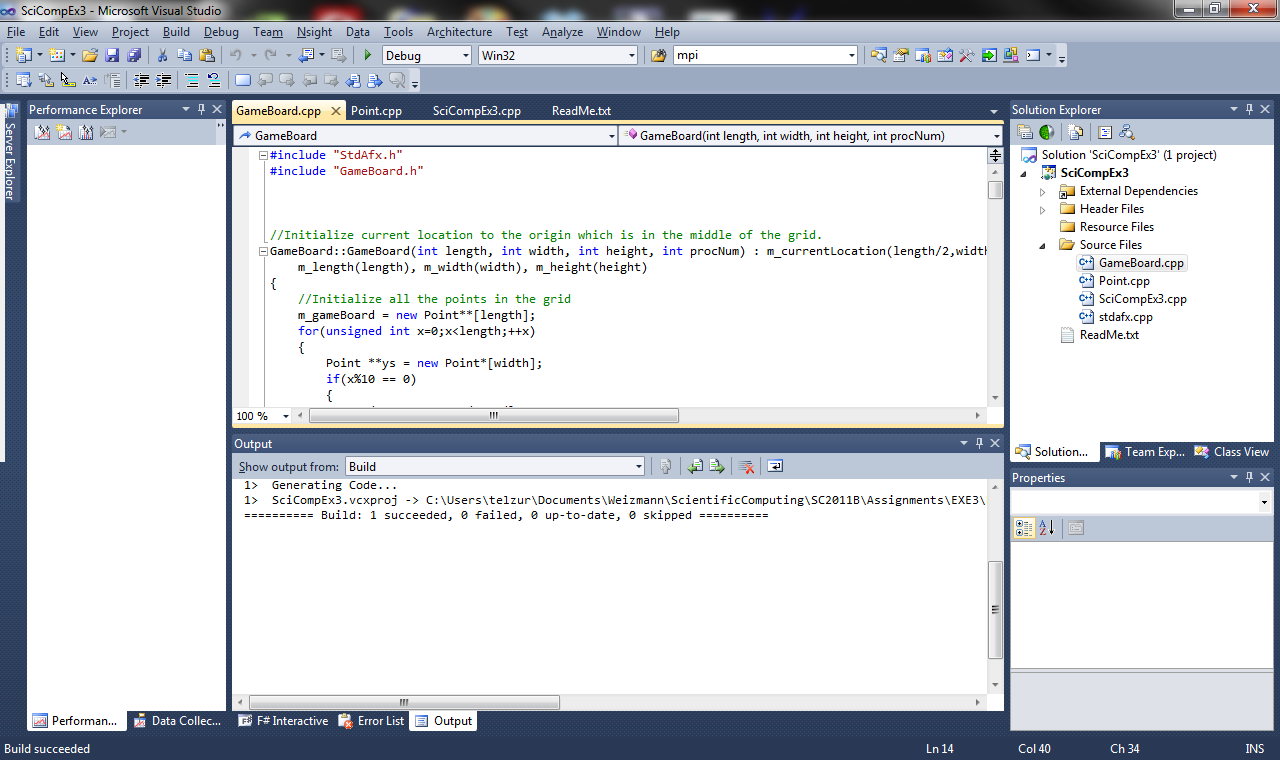 I couldn’t check the execution due to a crash: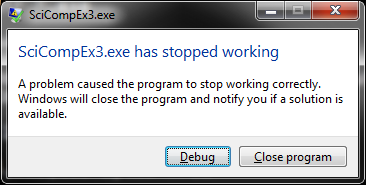 Fit  - OK The condor submit file, SciCompEx3.sub, is missing!!Vis. In Excel.90FHnosomeMatlab + condor Wrong usage of condor. You cannot submit  a matlab script as the executable. The executable should be matlab itself. The scrip should be specified in the submit file as an argument. You could use a “wrapper” file (you will have to read about that in the internet).No results, No fitting.Plot tite”3D…” but you are showing a 2D case.none70NTOKPython+condorI could not execute the code because of the following error: IOError: [Errno 2] No such file or directory: 'resources/random_walk_pickle_rms_0'Is the fitted ν close the the expected one?Using python (pylab)85EGDidn’t submit assignments0